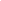 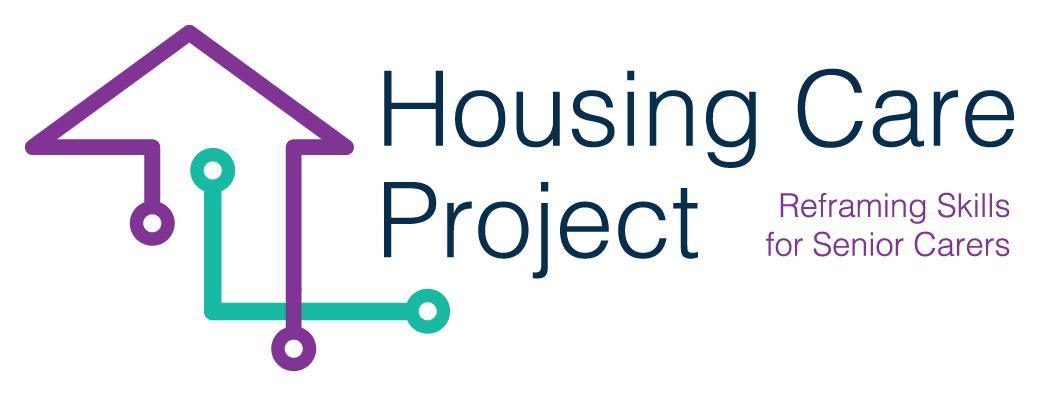 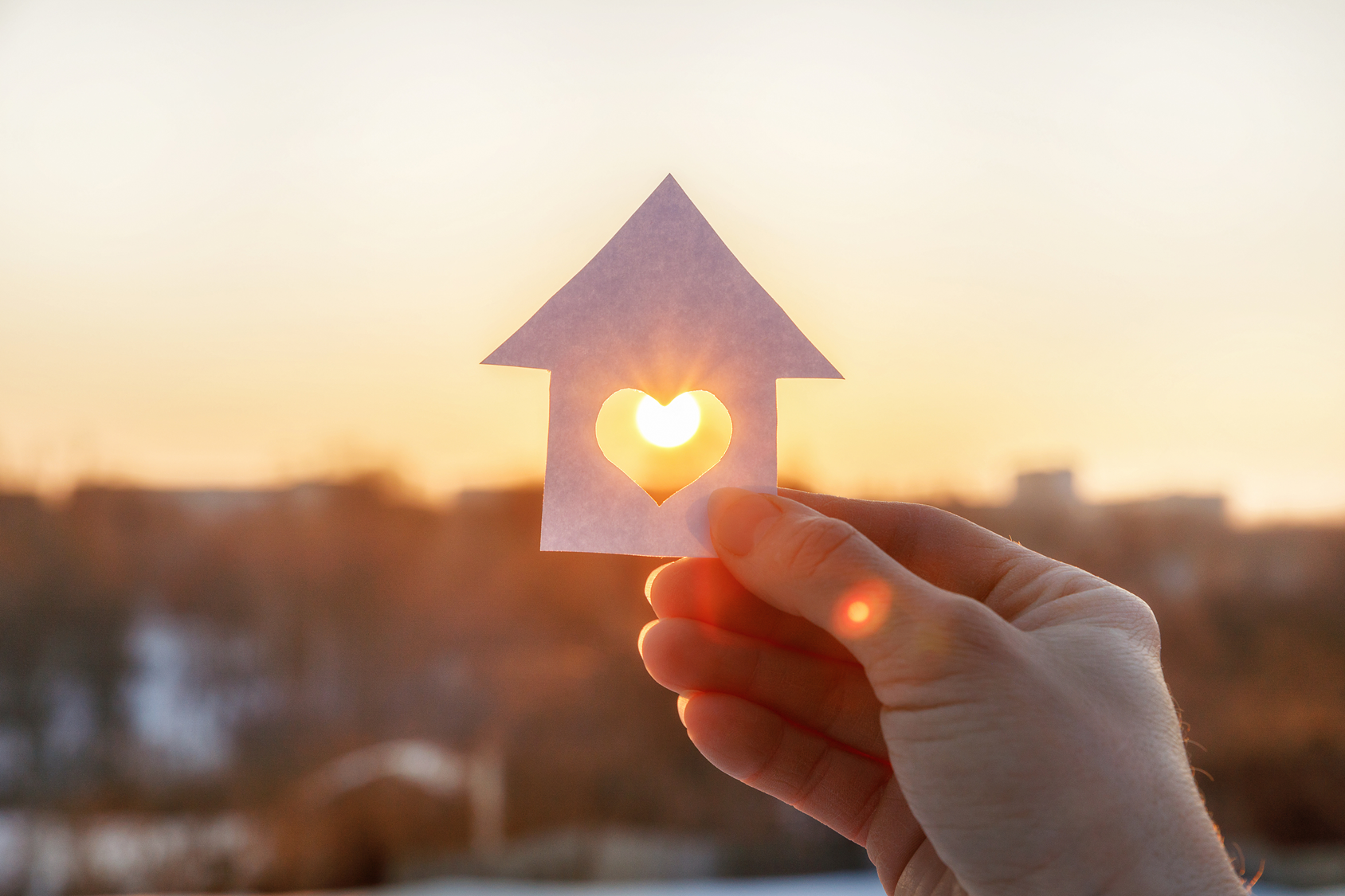 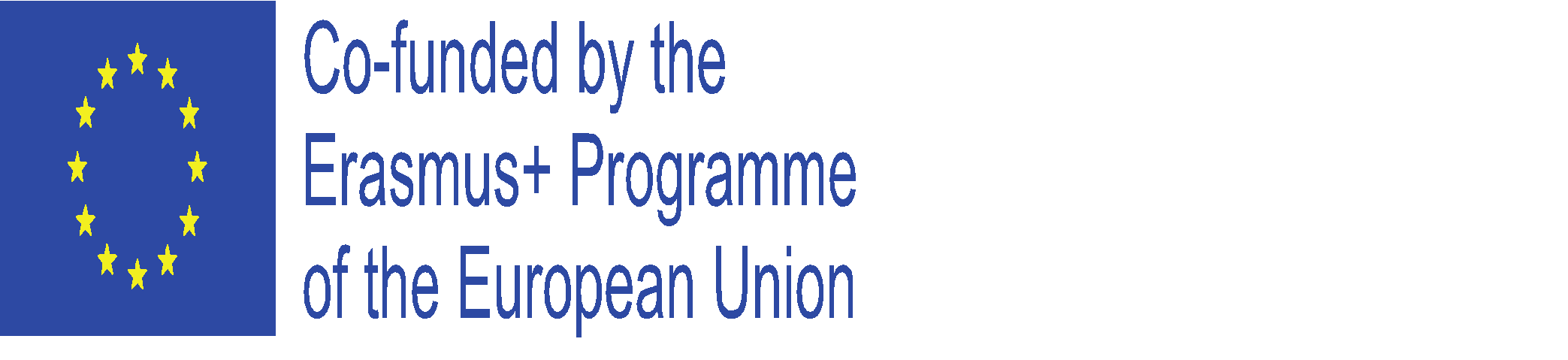 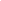 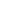 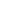 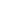 01	Calendar template	3                                                  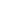 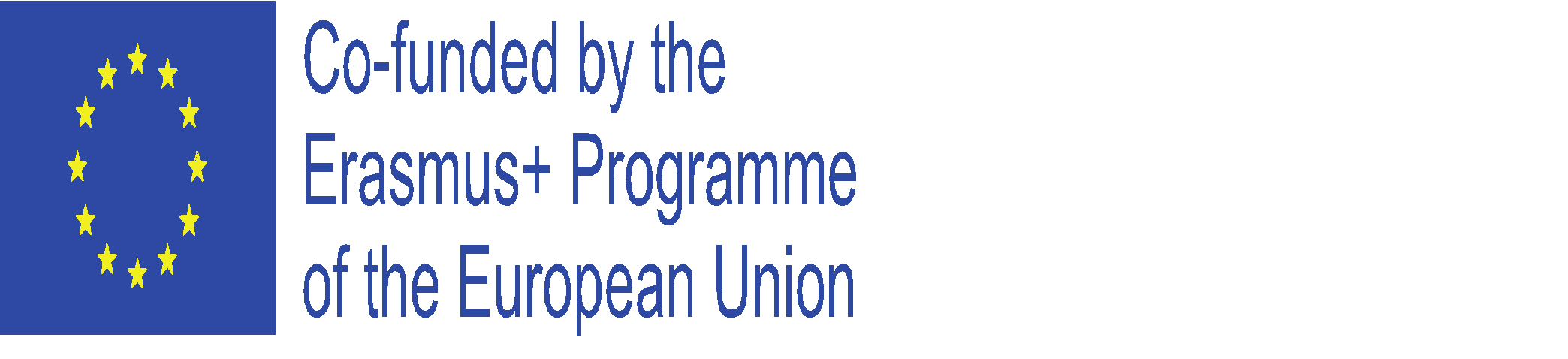 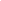 | Calendar templateResp. ilmiolavoro srl Below there are two templates of the calendar you have to create for each single care workers.The first template refers to a 4-weeks calendar, the second to a 7-weeks calendar.In both scenarios, the duration of the WBL pathway is 30 hours.After the calendar templates, there are also two calendar frameworks. These are, of course, flexible.4 weeks long calendar hypothesis (preferred)7 weeks long calendar hypothesys4-weeks calendar template (preferred)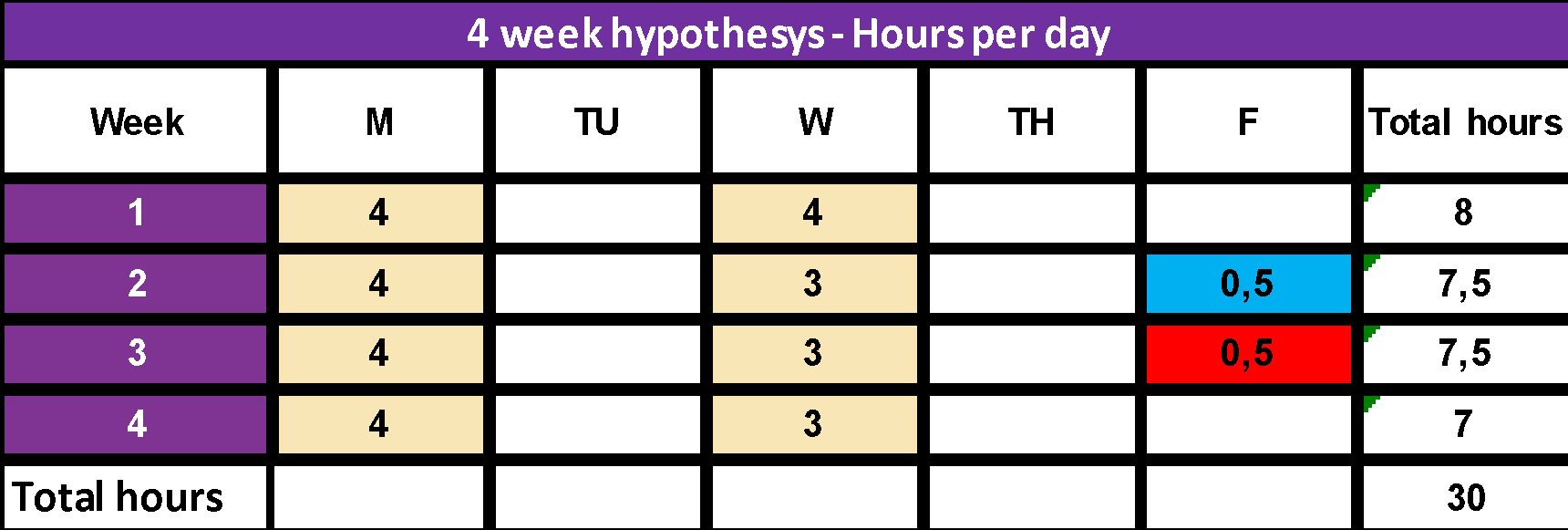 7-weeks calendar framework 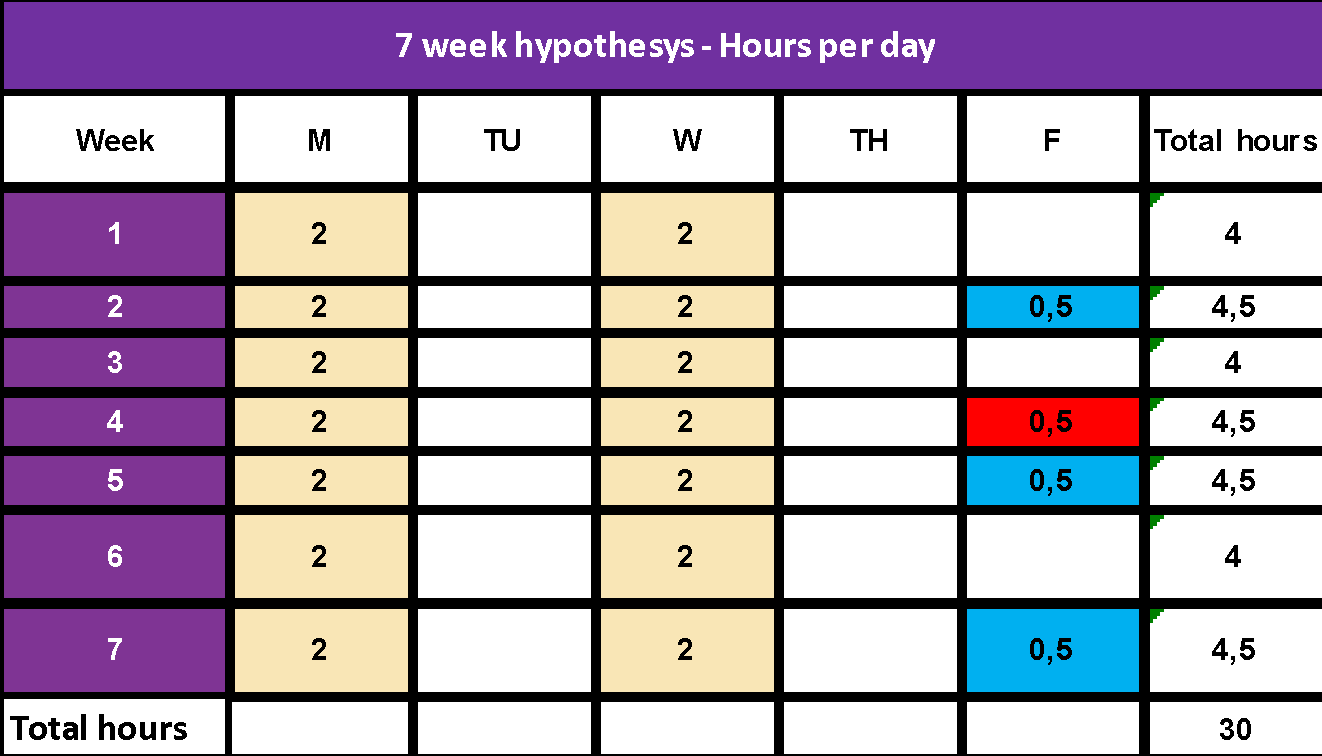 Name and surname care worker ___________________________________Name and surname tutor _____________________________________WBL Pathway from ___/___/2023 to ___/___/2023Name and surname care worker ___________________________________Name and surname tutor _____________________________________WBL Pathway from ___/___/2023 to ___/___/2023Name and surname care worker ___________________________________Name and surname tutor _____________________________________WBL Pathway from ___/___/2023 to ___/___/2023DateHoursNotes___/___/20234___/___/20234___/___/20234___/___/20233___/___/20230,5Formative assessment___/___/20234___/___/20233___/___/20230,5Monitoring___/___/20234___/___/20233Total 30Name and surname care worker ___________________________________Name and surname tutor _____________________________________WBL Pathway from ___/___/2023 to ___/___/2023Name and surname care worker ___________________________________Name and surname tutor _____________________________________WBL Pathway from ___/___/2023 to ___/___/2023Name and surname care worker ___________________________________Name and surname tutor _____________________________________WBL Pathway from ___/___/2023 to ___/___/2023DateHoursNotes___/___/20232___/___/20232___/___/20232___/___/20232___/___/20230,5Formative assessment___/___/20232___/___/20232___/___/20232___/___/20232___/___/20230,5Monitoring___/___/20232___/___/20232___/___/20230,5Formative assessment___/___/20232___/___/20232___/___/20232___/___/20232___/___/20230,5Total 30